EXAMEN 3era EvaluaciónImagen CorporativaNombre:………………………………………………….			Fecha:24/09/2015Docente: Andrea Pino Acosta, Msc. 		  			Paralelo: 1“Como estudiante de ESPOL me comprometo a combatir la mediocridad y a actuar con honestidad; por eso no copio ni dejo copiar.”………………………………………Firma de compromiso del estudianteNota: No se aceptan tachones, ni corrector líquido sino la respuesta será anulada aunque esté bien contestada. Una sola respuesta  es  válida según el tipo de pregunta, por favor leer las instrucciones de cada pregunta. Escribir su nombre y apellido de manera clara e imprenta; la calificación es la suma de 100 puntos, el  examen es teórico. Persona que intenta copiar tendrá 02 en su examen. Se debe escribir con pluma caso contrario no tendrá opción a reclamo si está desarrollado a lápiz.1. Caso de estudio “Barcelona se reinventa”. (10 Puntos)La imagen de Barcelona empezó a construirse durante la preparación de los Juegos Olímpicos del 92 a través del nuevo urbanismo, presentando la construcción frenética como una realidad ligada al progreso. Se creó un fuerte sentimiento de patriotismo de ciudad, con eslóganes como ‘Barcelona es de todos’ o ‘Todos somos el motor de Catalunya. No te pares’. Tras la resaca de las Olimpiadas, las instituciones quisieron ofrecer una nueva imagen, para proyectar una Barcelona participativa con lemas como ‘Barcelona es la gente’ o ‘Barcelona y tú, cada día mejor’. Más tarde, se utilizaron claims que perseguían una identificación con la ciudad: ‘Barcelona más que nunca’ o ‘Hagámosla juntos, hagámosla bien. Juntos, sin exclusiones’, un eslogan que se concentró en ‘Hagámoslo B’ (por ‘bien’ y por la inicial de Barcelona). En 2005, el Ayuntamiento le encargó a SCPF una campaña para informar de los diferentes aspectos de la vida ciudadana. La agencia de publicidad inundó la ciudad de corazones rojos invertidos bajo el eslogan ‘Barcelona batega!’ (¡Barcelona palpita!). El dibujo se asemejaba a la inicial de la capital catalana y a unos labios. Con estos corazones Barcelona reforzó su perfi l mediterráneo y vivo. Con la celebración de eventos como el 3GSM World Congress, la feria mundial más grande de telefonía móvil, o Eurogames, la competición deportiva de gays y lesbianas más importante de Europa, se logra una percepción de Barcelona como una ciudad.A.Identifique  en base al caso de estudio “Barcelona se reinventa”  las tres funciones principales según David Haigh. (5Puntos)La navegaciónLos puntos de contactosCompromisoLa ConfirmaciónClarificar la estrategiaB. En base a las respuestas  escogida en el enunciado anterior  exponga en dos líneas el concepto de la  función que hace referencia el caso de estudio. (5Puntos)______________________________________________________________________________________________________________________________________________________________________________________________2. Cuál es el proceso de creación de una marca, ordénelas y escoja los correctos: (5 Puntos) 1. Gestionar los recursos2. Diseñar la identidad3. Experiencia4. Crear putos de contacto5. Clarificar la estrategia6. Definir el eje temático7. Rendimiento8. Elaborar Percepción9. Realizar una investigación3.  Caso de estudio Marca Universidad Abu Dhabi de Nueva York   El nombre, el diseño del logotipo, el desarrollo de imagen, el color, los mensajes, mensajes claves y los espacios de ventas requieren que el equipo creativo preste especial atención a las connotaciones y a la complejidad de los diferentes entornos. 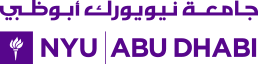 La historia del marketing está repleta de ejemplos de empresas que han ofendido al mercado que estaba intentando impresionar. Las asunciones y los estereotipos so obstáculos importantes para las empresas a la hora de construir marcas que comprendan a sus clientes y que celebren su originalidad.La web nos ha convertido en empresas globales, el ciberespacio en nuestro escritorio y en nuestros teléfonos móviles, la geografía ya no es relevante. En la Universidad de Abu Dhabi de Nueva York  se creó en colaboración con el emirato de Abu Dhabi se ha creado un patrón geométrico abstracto a partir de la antorcha de la Estatua de la libertad para emular el diseño de un arabesco.- Cuál de los enunciados es errado basados al caso de estudio de la Universidad Abu Dhabi de Nueva York. (5 Puntos)______ El error es que asuma la complejidad cultural.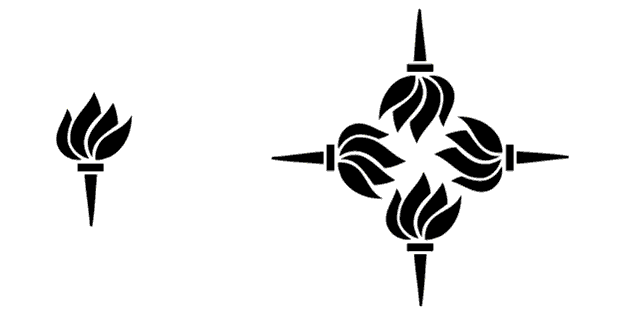  _____  El error es que  no a prueba la conexión de marca entre las diferentes culturas.______ El error es que  no define el mercado.______ El error es que  explora sus percepciones, valores, comportamientos y tendencias.______El error es que  las diferencias y tendencias sutiles son a menudo invisibles para los forasteros.-Mencione a que hace referencia el caso de estudio de la Universidad Abu Dhabi de Nueva York. (5 Puntos)____ La estrategia de marca 	____Capas culturales		____Grupos de interés		 ____Culturas cruzadas		4. Los fundamentos de la experiencia del cliente (5 Puntos) La competencia a nivel global es feroz porque los consumidores están inundados de opciones. Los creadores de marcas necesitan pensar más allá del punto de venta y utilizar su imaginación estratégica y perspicacia empresaria para ofrecer experiencias únicas que ningún competidor pueda imitar. Cuál de los enunciados es errado. ________El error es que la gente se ha hecho relativamente inmune a los mensajes que reciben.________El error es que a experiencia ofrecida debería considerarse como oferta económica  distintas que al consumidor._________El error es que a experiencia son una gran oportunidad para generar nuevas fuentes de ingresos._________El error es que la experiencia es el marketing._________El error es que las empresas necesitan limitarse a ámbito de lo físico  o solo trabajar en lo virtual.5. Seleccione las opciones que corresponden a los conceptos fundamentales acerca de los nombres  (10Puntos)1. Determina los marcos referenciales.2. Personalizado.3. Considere su sonido.4. Son Bienes activos con un valor.5. Asociaciones se construyen en el tiempo.6. Utilidad.7. Valor educacional.8. Fidelidad de valores de marca.9. Certificación.6. ______________________, con frecuencia se utiliza en yuxtaposición a u símbolo, en una relación formal denominada______________.  (5 PUNTOS)a. Marca, Firma.b. Identidad, Logotipo.c. Logotipo, Apariencia.d. Logotipo, Firma.7. El logotipo es sólo una de las partes que conforma ____________ de una empresa. Una vez creado el logo  se entra en la fase de aplicación del mismo a distintos ______________    (5 PUNTOS)  a La identidad de marca, mediosb. Un apartado del manual, Aplicaciones de identidadc. La Identidad corporativa, soportes gráficos.    d.  La estructura, categorías del producto.e. La Imagen corporativa, Manual, Diseños de papelería.8. Es una frase corta que captura la esencia de marca de una compañía, su personalidad y posicionamiento, y la distingue de sus competidores, no es arbitrario y requiere de un proceso estratégico y creativo: Seleccione la alternativa correcta de enunciado. (5 PUNTOS)a. Proposición de una campañab. Concepto comunicacional creativoc. Concepto comunicacionald. Eslóganese. Nomenclatura9. ARQUITECTURA DE MARCASeleccione las opciones que correspondan al concepto de la columna A a la B (10pts.)10. Caso de estudio: Coca cola Turner DuckworthCada día, los habitantes de todo el mundo disfrutan de más de 1.700.000 millones de productos de Coca-Cola. Tuner Duckworth contribuyó a revitalizar a icónica marca de empresa, presentado una celebración creativa del sencillo placer de beber este refresco cualquier momento. La investigación reveló que había  un fuerte deseo popular para volver a disfrutar de nuevo de la grandeza de Coca-Cola. El proceso de construcción de marca dio a confianza necesaria para transmitir simplicidad y comunicar más emociones y significado a través de una icnografía graciosa y un diseño atrevido. Cuál de los enunciados es errado en conseguir la coherencia de la marca. (10Puntos)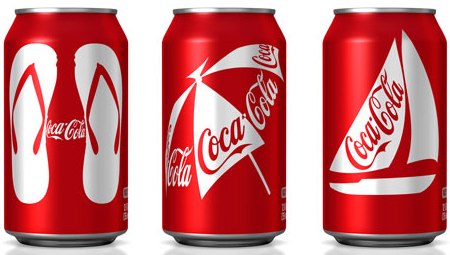 ________El error es una voz unificada, una idea central dinámica.________El error es la consistencia y acotación de nuevas iniciativas.________El error es la compresión de las necesidades y las preferencias del                   público objetivo.________El error es la consistencia para comunicar el proyecto el producto._______El error es el atributo que sea de la más alta calidad reduce el valor  de la misma  tanto en nivel consciente como inconsciente. 11. Seleccione las opciones que corresponden a los conceptos  de la columna A y en la columna B escriba el número que corresponda. (10Puntos) 12. Seleccione la respuesta correcta: Libro de BobA) En la actualidad, el consumidor “compra”  _________________, el contenido, la idea, la experiencia que ofrece o propone. (5 PUNTOS)Un producto de consumo.La interactividad.El producto de comunicación.La comunicación de  producto.B) ¿La publicidad clásica ha entrado en crisis? Justificar la respuesta, caso contrario será anulada (5 PUNTOS)Si (___)          o          No (___)Justifique: ____________________________________________________________________________________13. Seleccione la respuesta correcta. (5 PUNTOS)__________________________ Es a capacidad de conseguir la longevidad en un mundo en constante cambio, caracterizado por permutaciones futuras que nadie puede predecirLa FlexibilidadLa autenticadEl valor de marcaLa coherenciaLa sostenibilidad14. Conteste V o F a los siguientes enunciados (5 PUNTOS)________ A medida que las organizaciones crecen, su propósito se vuelve más coherente, su posicionamiento se perfección y sus grupos de interés podrían empujarle a la apertura de nuevos mercados globales. 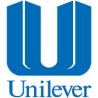 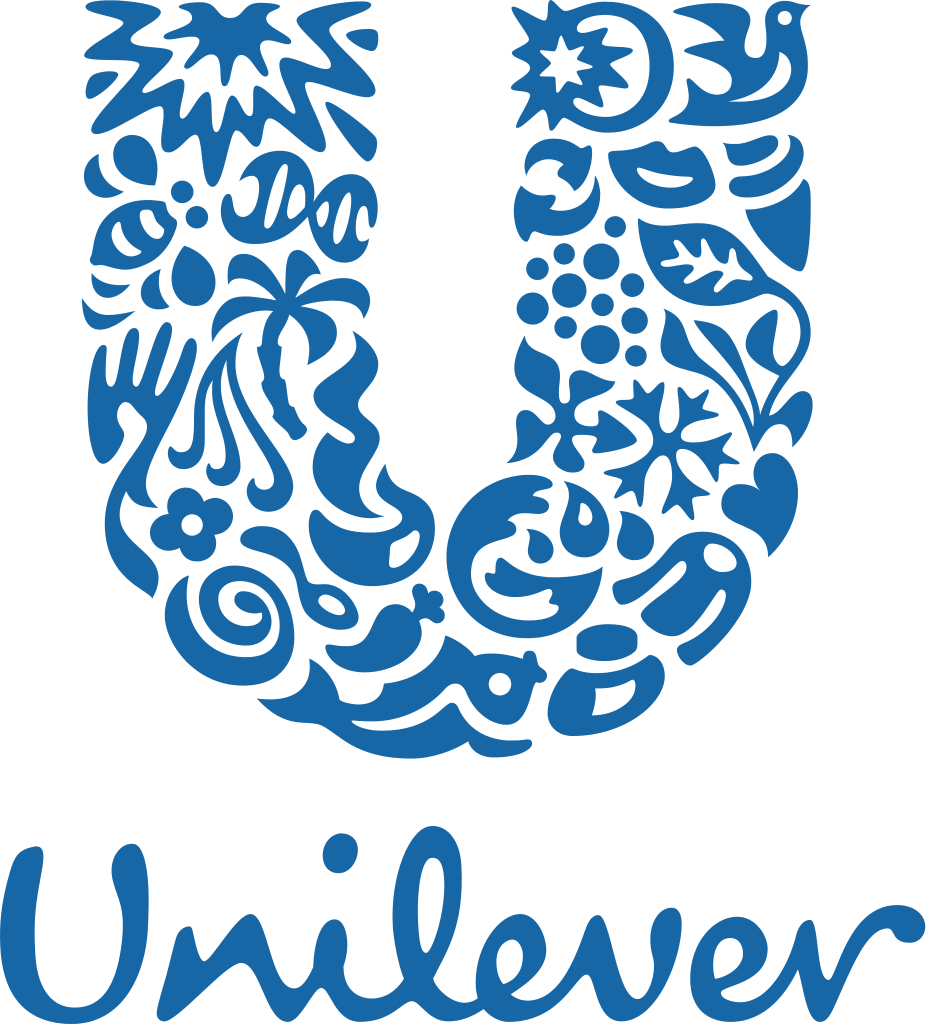 ______ La nueva identidad de marca de Unilever expresa unas ideas en línea con su misión principal.______A liberar a la sirena del marco ofrecía a sus clientes una conexión más personal.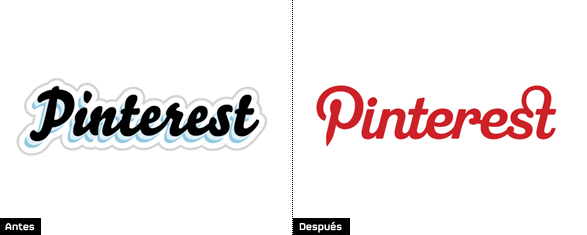 ______ Pinterest necesita un logo símbolo personalizado que resultase informa, pero que también mostrase indicios artísticos.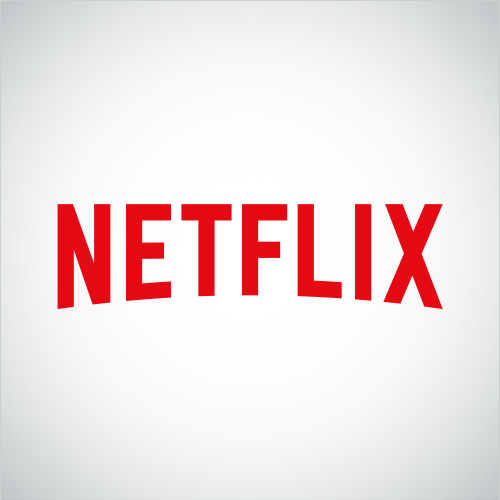 ________Netfix altero la forma correcta de deletrear una palabra para crear su propio nombre.